Publicado en Sevilla el 11/01/2024 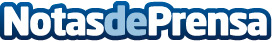 RFAF convoca elecciones a la presidencia 2024 con la candidatura de César Vera y un ambicioso programa de desarrollo para el fútbol andaluzLa Real Federación Andaluza de Fútbol (RFAF) ha anunciado la convocatoria de elecciones a la presidencia para el año 2024, destacando la candidatura de César Vera Vallejo, quien presenta un innovador programa que promete impulsar el fútbol en la regiónDatos de contacto:César VeraPresidente667575114Nota de prensa publicada en: https://www.notasdeprensa.es/rfaf-convoca-elecciones-a-la-presidencia-2024 Categorias: Nacional Fútbol Andalucia Recursos humanos http://www.notasdeprensa.es